昆明理工大学研究生奖助政策简介  一、奖学政策（一）研究生国家奖学金研究生国家奖学金由中央财政出资设立，用于奖励普通高等学校中表现优异的学制内全日制(全脱产学习)研究生。研究生国家奖学金每年奖励4.5万名在读研究生。其中，博士研究生1万名，硕士研究生3.5万名。国家奖学金奖励标准为博士研究生每生每年3万元，硕士研究生每生每年2万元。（二）研究生省政府奖学金云南省研究生省政府奖学金由云南省政府出资设立，用于奖励云南省普通高等学校中表现优异的学制内全日制（全脱产学习）研究生。研究生省政府奖学金每年奖励名额为900名，其中博士研究生100名，硕士研究生800名，奖励标准为博士研究生每生每年2万元，硕士研究生每生每年1万元。（三）研究生学业奖学金昆明理工大学研究生学业奖学金由学校出资设立，分为全日制研究生学业奖学金和非全日制硕士研究生学业奖学金。全日制研究生学业奖学金适用于学制内在籍在读的全日制博士、硕士研究生。非全日制硕士研究生学业奖学金适用于学制内、在籍、在读、非定向、非带薪的非全日制硕士研究生。奖金等级、标准和覆盖面如下： 二、助学政策对家庭经济困难学生的资助，根据国家和云南省的相关政策，学校已制订了多项资助措施，学校决不让一个学生因家庭经济困难而辍学。（一）研究生国家助学金研究生国家助学金覆盖全国研究生招生计划内的所有全日制研究生（有固定工资收入的除外）。博士生资助标准为每生每年13000元，硕士生资助标准为每生每年6000元。（二）研究生“三助”岗位学校建立研究生助教、助研、助管（简称“三助”）制度，助研津贴主要通过科研项目经费中的劳务费列支，学校出资设立研究生助教、助管专项经费。（三）国家助学贷款政策全国已开展生源地信用助学贷款业务的省（市）有：云南、贵州、重庆、四川、广西、江苏、安徽、江西、湖南、湖北、陕西、甘肃、宁夏、青海、内蒙古、山东、青岛、海南、山西、吉林、河北、黑龙江、福建、辽宁省等。凡属以上生源地的新生，因家庭经济困难而需要申请助学贷款的，请在入学前向家庭所在县（市、区）的教育部门的资助中心申请生源地信用助学贷款。国家开发银行助学贷款信息网：http://www.csls.cdb.com.cn/助学贷款呼叫中心：95593（四）学校还将通过发放临时困难补助、开辟入学“绿色通道”等方式，加大对家庭经济困难研究生的资助力度，确保不让一个学生因家庭经济困难而失学。确需通过“绿色通道”入学的新同学，请于2019年8月5日以后查看学校迎新网（http://yx.kmust.edu.cn）通知，根据通知要求办理。 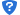 学业奖学金等级奖金额度（元/年）覆盖面备注博士博士一等1500020%博士博士二等1200050%博士博士三等1000030%硕士全日制一等800020%硕士全日制二等500025%硕士全日制三等300013%新生15%硕士全日制优秀研究生干部30002%硕士非全日制一等400010%硕士非全日制二等200020%